Journées « Nos cultures de la ville » 2016« Rester Unis, Agir Ensemble »POUR ALLER PLUS LOIN… Ressources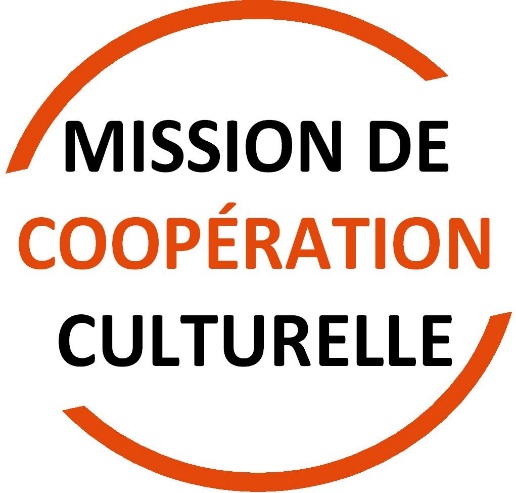 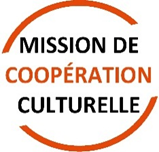 Sélection non exhaustive pour une entrée en matière     Retrouvez cette bibliographie sur http://www.polville.lyon.fr/polville/sections/fr/les_thematiques/culture Comprendre : radicalisation, processus d’embrigadementEssaisBENICHOU David, KHOSROKHAVAR Farhad, MIGAUX Philippe, Le djihadisme : le comprendre pour mieux le combattre, 2015, PlonBENSLAMA Fethi (collectif), L’idéal et la cruauté – Subjectivité et politique de la radicalisation, 2015, Nouvelles Editions Lignes BOUZAR Dounia, Désamorcer l’islam radical : ces dérives sectaires qui défigurent l’islam, 2014, Atelier (Editions de L’)BOUZAR Dounia, Comment sortir de l’emprise djihadiste ?, 2015, Atelier (Editions de L’)BRONNER Gérald, La pensée extrême : comment des hommes ordinaires deviennent des fanatiques, 2015, Puf COQUAND Jean-Pierre, Radicalisation et emprise sectaire, 2016, BookelisDAMAISIN D’Arès Jean-Christophe, Terrorisme islamiste, recrutement et radicalisation, 2016, Alti PressKEPEL Gilles, Terreur dans l’hexagone : genèse du jihad français, 2016, GallimardKHOSROKHAVAR Farhad, Radicalisation, 2014, Éditions de la Maison des sciences de l’hommeSALAZAR Philippe-Joseph, Paroles armées, comprendre et combattre la propagande terroriste, 2015, Lemieux EditeurArticles BOUZAR Dounia, CAUPENNE Christophe, VALSAN Sulayman, « La métamorphose opérée chez le jeune par les nouveaux discours terroristes », Recherche-Action sur la mutation du processus d’endoctrinement et d’embrigadement dans l’islam radical, Novembre 2014BOUZAR Dounia, Martin Marie, « Pour quels motifs les jeunes d’engagent-ils dans le djihad ?», Septembre 2016, CPDSIRapports et dossiersCONESA Pierre, « Quelle politique de contre-radicalisation en France ? » rapport 2014 pour la Fondation d’Aide aux Victimes du Terrorisme http://www.lopinion.fr/sites/nb.com/files/2014/12/rapport_favt_decembre_2014-12-14_def.pdf« Les collectivités dans la prévention des attentats », dossier du site Localtis, quotidien d’information en ligne des collectivités territoriales et de leurs partenaireshttp://www.localtis.info/cs/ContentServer?pagename=Localtis/LOCDossier/DossierActualite&cid=1250268611409Témoignages et parcours de vieBOUZAR Dounia, Ils cherchent le paradis ils ont trouvé l’enfer, 2014, Atelier (Editions de L’)BOUZAR Dounia, La vie après Daesh, 2015, Atelier (Editions de L’)ERELLE Anna, Dans la peau d’une djihadiste, enquête au cœur des filières de recrutement de l’Etat islamique, 2015, Robert LaffontVALLAT David, Terreur de jeunesse, 2016, Calmann-Levy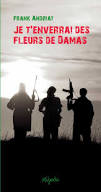 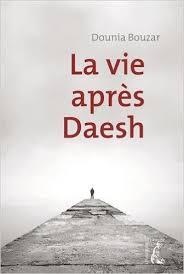 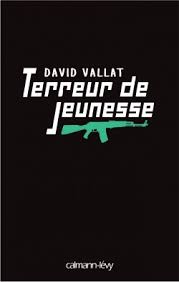 JeunesseAndriat Frank, Je t’enverrai des fleurs de Damas, 2014, Mijade -  1er prix Vif d’or 2016 (prix littéraire, ados de la BmL)Bouzar Dounia, Ma meilleure amie s’est fait embrigader, 2016, La Martinière JeunesseGutton Philippe, Adolescence et djihadisme, 2015, L’Esprit du Temps Cinéma« Le ciel attendra », au cœur de la radicalisation des jeunes filles, de Marie-Castille Mention-Schaar, sortie en salles le 28 Septembre 2016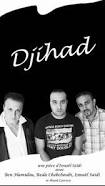 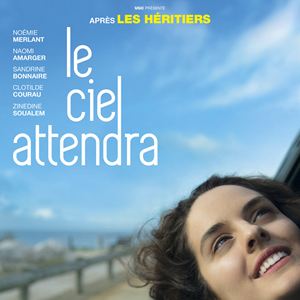 
Théâtre« Djihad : l’Odyssée tragi-comique de trois Bruxellois qui partent en Djihad », pièce d’Ismaël Saïdi, le 9 Février 2017, Salle Karbone de la MJC MonplaisirParlons-enLes Assises des religions et de la laïcité, organisées par l’ISERL, du 3 Octobre au 12 NovembreConférences, balades urbaines, projections, etc.http://www.assises.iserl.fr/Biennale culturelle régionale Traces, association Traces, du 2 Novembre au 9 Décembre Colloques, films, exposition, table ronde, lectures, visiteshttps://issuu.com/bvanderlick/docs/programme_traces_2016Journées de formation et réflexion " Animer, créer, partager" : langues, territoires et actions culturelles, organisées par Les arTpenteurs, Filigrane et la DRDJSCS, les 8 et 29 Novembrehttps://gallery.mailchimp.com/82b3a6bf6dc20ca8d9a7ca3f8/files/Programme_formation_2016_2017.01.pdfSemaine citoyenne « Culture pour tous », Maison pour Tous – Salle des Rancy, du 14 au 19 NovembreConférences, débats, projections, animation, etc.http://www.salledesrancy.com/les-evenements-2015-2016/